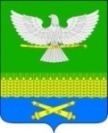 АДМИНИСТРАЦИЯ ТЕНГИНСКОГО СЕЛЬСКОГО ПОСЕЛЕНИЯУСТЬ-ЛАБИНСКОГО  РАЙОНАПОСТАНОВЛЕНИЕот  01.12.2022  г.                                             					№ 82станица ТенгинскаяОб утверждении программы профилактикирисков причинения вреда (ущерба) охраняемым законом ценностям по муниципальному контролю в сфере благоустройства в Тенгинском сельском поселении Усть-Лабинского района на 2023 год
         	В соответствии с Федеральным законом от 31.07.2020 № 248-ФЗ «О государственном контроле (надзоре) и муниципальном контроле в Российской Федерации», на основании постановления Правительства РФ от 25.06.2021г. № 990 «Об утверждении Правил разработки и утверждения контрольными (надзорными) органами программы профилактики рисков причинения вреда (ущерба) охраняемым законом ценностям», решением Совета Тенгинского сельского поселения Усть-лабинского района от 16.12.2021 г. № 1, протокол 56 «Об утверждении Положения о муниципальном контроле в сфере благоустройства на территории Тенгинского сельскогопоселения  Усть-Лабинского района», руководствуясь Уставом Тенгинском сельском поселении Усть-Лабинского района постановляет:1.Утвердить программу профилактики рисков причинения вреда (ущерба) охраняемым законом ценностям по муниципальному контролю в сфере благоустройства в Тенгинском сельском поселении Усть-Лабинского района на 2023 год, согласно приложению.2. Общему отделу администрации Тенгинского сельского поселения Усть-Лабинского района (Потяженко) обнародовать настоящее постановление в установленных местах и разместить его на официальном сайте органов местного самоуправления Тенгинского сельского поселения Усть-Лабинского района в сети «Интернет».3. Контроль за выполнением настоящего постановления оставляю за собой. 4. Постановление вступает в силу после его официального обнародования. Глава Тенгинского сельского поселения Усть-Лабинского района 						А.Г.ЕпишевПриложениеУТВЕРЖДЕНпостановлением администрацииТенгинского сельского поселенияУсть-Лабинского районаот 01.12.2022г. № 82Программапрофилактики  рисков причинения вреда (ущерба) охраняемым законом ценностям по муниципальному контролю в сфере благоустройства в Тенгинском сельском поселении Усть-Лабинского района на 2023 годРаздел 1. Анализ текущего состояния осуществления вида контроля, описание текущего уровня развития профилактической деятельности контрольного (надзорного) органа, характеристика проблем, на решение которых направлена программа профилактики рисков причинения вредаНастоящая программа разработана в соответствии со статьей 44 Федерального закона от 31 июля 2021 г. № 248-ФЗ «О государственном контроле (надзоре) и муниципальном контроле в Российской Федерации», постановлением Правительства Российской Федерации от 25 июня 2021 г.
№ 990 «Об утверждении Правил разработки и утверждения контрольными (надзорными) органами программы профилактики рисков причинения вреда (ущерба) охраняемым законом ценностям» и предусматривает комплекс мероприятий по профилактике рисков причинения вреда (ущерба) охраняемым законом ценностям при осуществлении муниципального контроля в сфере благоустройства в 2023г.В связи с вступлением в законную силу Положения о муниципальном контроле в сфере благоустройства в Тенгинском сельском поселении Усть-Лабинского района, утвержденное решением Совета Тенгинского сельского поселения Усть-лабинского района от 16.12.2021 г. № 1, протокол 56 «Об утверждении Положения о муниципальном контроле в сфере благоустройства на территории Тенгинского сельскогопоселения  Усть-Лабинского района» в целях предупреждения возможного нарушения юридическими лицами, их руководителями и иными должностными лицами, индивидуальными предпринимателями, гражданами (далее – подконтрольные субъекты) обязательных требований установленных правилами благоустройства территории Тенгинского сельского поселения Усть-Лабинского района  и снижения рисков причинения ущерба охраняемым законом ценностям.Профилактика (далее – обязательные требования), предупреждения возможного нарушения подконтрольными субъектами обязательных требований и снижения рисков причинения ущерба охраняемым законом ценностям, разъяснения подконтрольным субъектам обязательных требований установленных правилами благоустройства территории Тенгинского сельского поселения Усть-Лабинского района.Раздел 2. Цели и задачи реализации программы профилактики, рисков причинения вредаОсновными целями Программы профилактики являются:1. Стимулирование добросовестного соблюдения обязательных требований всеми контролируемыми лицами;2. Устранение условий, причин и факторов, способных привести к нарушениям обязательных требований и (или) причинению вреда (ущерба) охраняемым законом ценностям;3. Создание условий для доведения обязательных требований до контролируемых лиц, повышение информированности о способах их соблюдения.Проведение профилактических мероприятий программы профилактики, направлено на решение следующих задач:1. Укрепление системы профилактики нарушений рисков причинения вреда (ущерба) охраняемым законом ценностям;2. Повышение правосознания и правовой культуры юридических лиц, индивидуальных предпринимателей и граждан;3. Оценка возможной угрозы причинения, либо причинения вреда жизни, здоровью граждан, выработка и реализация профилактических мер, способствующих ее снижению;4. Выявление факторов угрозы причинения, либо причинения вреда жизни, здоровью граждан, причин и условий, способствующих нарушению обязательных требований, определение способов устранения или снижения угрозы;5. Оценка состояния подконтрольной среды и установление зависимости видов и интенсивности профилактических мероприятий от присвоенных контролируемым лицам уровней риска.Раздел 3. Перечень профилактических мероприятий, сроки (периодичность) их проведенияРаздел 4. Показатели результативности и эффективности программы профилактики рисков причинения вреда№ п/пНаименование мероприятияСрок исполненияОтветственное за реализацию1.Информирование контролируемых и иных лиц заинтересованных лиц по вопросам соблюдения обязательных требованийПо мере необходимостиадминистрация Тенгинского сельского поселения Усть-Лабинского района2.Предостережение о недопустимости нарушения обязательных требованийПо мере необходимостиадминистрация Тенгинского сельского поселения Усть-Лабинского района3.Консультирование:1.Инспекторы осуществляют консультирование контролируемых лиц и их представителей:1) в виде устных разъяснений по телефону, посредством видео-конференц-связи, на личном приеме либо в ходе проведения профилактического мероприятия, контрольного мероприятия;2) посредством размещения на официальном сайте администрации Тенгинском сельском поселении Усть-Лабинского района письменного разъяснения по однотипным обращениям контролируемых лиц и их представителей, подписанного уполномоченным должностным лицом Контрольного органа.2. Индивидуальное консультирование на личном приеме каждого заявителя.3. Письменное консультирование контролируемых лиц и их представителей осуществляется по следующим вопросам: порядок обжалования решений Контрольного органа.4. Контролируемое лицо вправе направить запрос о предоставлении письменного ответа в сроки, установленные Федеральным законом от 02.05.2006 № 59-ФЗ «О порядке рассмотрения обращений граждан Российской Федерации».По мере необходимостиадминистрация Тенгинском сельском поселении Усть-Лабинского района№ п/пНаименование показателяВеличина1.Полнота информации, размещенной на официальном сайте контрольного органа в сети «Интернет» в соответствии с частью 3 статьи 46 Федерального закона от 31 июля 2021 г. № 248-ФЗ «О государственном контроле (надзоре) и муниципальном контроле в Российской Федерации»100 %2.Удовлетворенность контролируемых лиц и их представителями консультированием контрольного (надзорного) органа100 % от числа обратившихся3.Количество проведенных профилактических мероприятий-